   _______тел.: (8-84348) 38-0-40, факс: (8-84348) 38-0-40, Arhan.Nsm@tatar.ru РешениеСовета Архангельского сельского поселенияНовошешминского муниципального района Республики Татарстан«15» января 2021 г                                                                                       № 17-21 «О внесении изменений в решение Совета Архангельского сельского поселенияНовошешминского муниципального района Республики Татарстан от 28ноября 2012 года № 20-32 «Об утверждении «Правил землепользования изастройки» на территории Новошешминского сельского поселенияНовошешминского муниципального района Республики Татарстан         В соответствии с Земельным кодексом Российской Федерации,Градостроительным кодексом Российской Федерации Совет Архангельскогосельского поселения Новошешминского муниципального района Республики Татарстан                                                                         РЕШАЕТ:        1 Внести следующие изменения в «Правила землепользования и застройки» на территории Архангельского сельского поселения Новошешминского муниципального района Республики Татарстан, утвержденные решением Совета Архангельского сельского поселения Новошешминского муниципального района Республики Татарстан от 28 ноября 2012 года № 20-32:        - пункт 1.2 статьи 30 Предельные параметры разрешенного использованияземельных участков и объектов капитального строительства размер участка читатьв новой редакции:       - минимальная площадь земельного участка для жилищного строительства наодну квартиру 1000 кв.м; максимальная 2500 кв.м.( не распространяется на ранееотведенные земельные участки)      - минимальная площадь земельного участка для огородничества 400 кв.м;максимальная 2000 кв.м.; ( не распространяется на ранее отведенные земельные      - минимальная площадь земельного участка для ведения личного подсобногохозяйства 1000 кв.м; максимальный размер общей площади земельных участков,которые могут находиться одновременно на праве собственности и (или) ином правеу граждан, ведущих личное подсобное хозяйство, равен двум гектарам, в том числев границах населенного пункта - одному гектару; ( не распространяется на ранееотведенные земельные участки)      - пункт 4.2 статьи 30 предельные размеры разрешенного использованияземельных участков и объектов капитального строительства размер участка читать вновой редакции:      - минимальная площадь земельного участка для жилищного строительства1000 кв.м; максимальная 5000 кв.м.( не распространяется на ранее отведенныеземельные участки)      - минимальная площадь земельного участка для блокированной жилойзастройки 1000 кв.м; максимальная 2500 кв.м.( не распространяется на ранееотведенные земельные участки)       2. Опубликовать (обнародовать) настоящее решение на официальном сайтеНовошешминского муниципального района http :// novosheshminsk . tatarstan . ru /, наофициальном сайте официального портала правовой информации РеспубликиТатарстан» в информационно - телекоммуникационной сети «Интернет»http :// pravo.tatarstan.ru .        3. Признать утратившим силу решение Совета Архангельского сельскогопоселения Новошешминского муниципального района Республики Татарстан от 26 января  2017 года №22-51 «О внесении изменений в решение Совета Архангельского сельского поселения Новошешминского муниципального районаРеспублики Татарстан от 28 ноября 2012 года № 20-32 « Об утверждении «Правилземлепользования и застройки» на территории Архангельского сельскогопоселения Новошешминского муниципального района Республики Татарстан»         4. Контроль за исполнением настоящего решения возложить на постояннуюдепутатскую комиссию Совета Архангельского сельского поселенияНовошешминского муниципального района по законности, охраны природы,землепользования и благоустройства территории.Глава Архангельского сельского поселенияНовошешминского муниципального района Республики Татарстан                                                                                     Н.А.СердюкСОВЕТАРХАНГЕЛЬСКОГО СЕЛЬСКОГО ПОСЕЛЕНИЯ  НОВОШЕШМИНСКОГОМУНИЦИПАЛЬНОГО РАЙОНАРЕСПУБЛИКИ ТАТАРСТАН423182, РТ, Новошешминский район,село Слобода Архангельская,улица Горького, 21а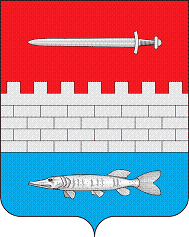 ТАТАРСТАН РЕСПУБЛИКАСЫЯҢА ЧИШМӘМУНИЦИПАЛЬ РАЙОНЫАРХАНГЕЛ АВЫЛ ҖИРЛЕГЕ СОВЕТЫ423182, ТР, Яңа Чишмә районы,Архангел Бистәсе авылы,Горький урамы, 21а